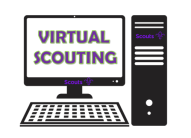 SectionSCOUTS SCOUTS SCOUTS SCOUTS Week5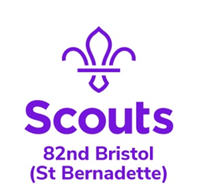 5Date20/05/2020Zoom Meeting Recap:Zoom Meeting Recap:Zoom Meeting Recap:Zoom Meeting Recap:Zoom Meeting Recap:This week we started working on our Navigator staged badge by playing ‘Map Symbol Bingo’. We then had a quick catch up with each other to see how everyone is spending time during isolation. This week we started working on our Navigator staged badge by playing ‘Map Symbol Bingo’. We then had a quick catch up with each other to see how everyone is spending time during isolation. This week we started working on our Navigator staged badge by playing ‘Map Symbol Bingo’. We then had a quick catch up with each other to see how everyone is spending time during isolation. This week we started working on our Navigator staged badge by playing ‘Map Symbol Bingo’. We then had a quick catch up with each other to see how everyone is spending time during isolation. This week we started working on our Navigator staged badge by playing ‘Map Symbol Bingo’. We then had a quick catch up with each other to see how everyone is spending time during isolation. Scouting from home task:Scouting from home task:Scouting from home task:Scouting from home task:Scouting from home task:Badge/ActivityBadge/ActivityNavigator Badge - PreparationNavigator Badge - PreparationNavigator Badge - PreparationRequirementsRequirementsVarious stagesVarious stagesVarious stagesYour TaskYour TaskThis week we would like you to spend some time looking at the Ordnance Survey website (link below) to research some map skills. There are plenty of resources to look through and use, you can read each section, make notes and be sure to watch the videos!We will be putting what you have learnt to the test on our next zoom call when we take part in the quizzes and games on the same website. Please feel free to make notes on what you have learnt and we would love to see any photos of you guys practicing your skills prior to the next task we set.This week we would like you to spend some time looking at the Ordnance Survey website (link below) to research some map skills. There are plenty of resources to look through and use, you can read each section, make notes and be sure to watch the videos!We will be putting what you have learnt to the test on our next zoom call when we take part in the quizzes and games on the same website. Please feel free to make notes on what you have learnt and we would love to see any photos of you guys practicing your skills prior to the next task we set.This week we would like you to spend some time looking at the Ordnance Survey website (link below) to research some map skills. There are plenty of resources to look through and use, you can read each section, make notes and be sure to watch the videos!We will be putting what you have learnt to the test on our next zoom call when we take part in the quizzes and games on the same website. Please feel free to make notes on what you have learnt and we would love to see any photos of you guys practicing your skills prior to the next task we set.Useful ResourcesUseful Resourceshttps://www.ordnancesurvey.co.uk/mapzone/map-skillshttps://www.ordnancesurvey.co.uk/mapzone/map-skillshttps://www.ordnancesurvey.co.uk/mapzone/map-skillsNext StepNext StepBe ready to put your skills to the test in our map skills activity next week (27/05).We hope to see as many of you as possible joining our Family Zoom Quiz on Monday 25/05 too! Stay Safe  Be ready to put your skills to the test in our map skills activity next week (27/05).We hope to see as many of you as possible joining our Family Zoom Quiz on Monday 25/05 too! Stay Safe  Be ready to put your skills to the test in our map skills activity next week (27/05).We hope to see as many of you as possible joining our Family Zoom Quiz on Monday 25/05 too! Stay Safe  